Město Litomyšl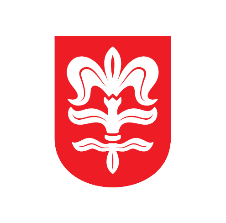 Zastupitelstvo městaO B E C N Ě    Z Á V A Z N Á   V Y H L Á Š K AM Ě S T A    L I T O M Y Š Lo místním poplatku ze psůZastupitelstvo města Litomyšl se na svém zasedání dne 7. prosince 2023 usnesením číslo 189/23 usneslo vydat na základě § 14 zákona č. 565/1990 Sb., o místních poplatcích, ve znění pozdějších předpisů (dále jen „zákon o místních poplatcích“), a v souladu s § 10 písm. d) a § 84 odst. 2 písm. h) zákona č. 128/2000 Sb., o obcích (obecní zřízení), ve znění pozdějších předpisů, tuto obecně závaznou vyhlášku (dále jen „vyhláška“):Čl. 1
Úvodní ustanoveníMěsto Litomyšl touto vyhláškou zavádí místní poplatek ze psů (dále jen „poplatek“).Poplatkovým obdobím poplatku je kalendářní rok.Správcem poplatku je městský úřad.Čl. 2
Předmět poplatku a poplatníkPoplatek ze psů platí držitel psa. Držitelem je pro účely tohoto poplatku osoba, která je přihlášená nebo má sídlo na území České republiky (dále jen „poplatník“); poplatek ze psů platí poplatník městu příslušnému podle svého místa přihlášení nebo sídla.Poplatek ze psů se platí ze psů starších 3 měsíců.Čl. 3
Ohlašovací povinnostPoplatník je povinen podat správci poplatku ohlášení nejpozději do 30 dnů ode dne, kdy se pes stal starším 3 měsíců, nebo ode dne, kdy nabyl psa staršího 3 měsíců; údaje uváděné v ohlášení upravuje zákon.Dojde-li ke změně údajů uvedených v ohlášení, je poplatník povinen tuto změnu oznámit do 90 dnů ode dne, kdy nastala.Čl. 4
Sazba poplatkuSazba poplatku pro držitele psa přihlášeného v části města Pohodlí, Nová Ves u Litomyšle, Kornice, Pazucha, Suchá a Nedošín za kalendářní rok činí:za jednoho psa 300 Kč,za druhého a každého dalšího psa téhož držitele 450 Kč,za psa, jehož držitel je starší 65 let nebo v kalendářním roce dovrší 65 let, 200 Kč, za druhého a každého dalšího psa téhož držitele, který je starší 65 let nebo v kalendářním roce dovrší 65 let, 300 Kč.Sazba poplatku pro držitele psa přihlášeného v rodinném domě v části města Litomyšl-Město, Lány, Zahájí, Záhradí, nebo pokud má držitel psa na území města Litomyšl sídlo, nebo pokud má držitel psa úředně stanovený trvalý pobyt v sídle ohlašovny města, Městský úřad Litomyšl, Bří Šťastných 1000, Litomyšl, za kalendářní rok činí:za jednoho psa 600 Kč,za druhého a každého dalšího psa téhož držitele 900 Kč,za psa, jehož držitel je starší 65 let nebo v kalendářním roce dovrší 65 let, 200 Kč,za druhého a každého dalšího psa téhož držitele, který je starší 65 let nebo v kalendářním roce dovrší 65 let, 300 Kč.Sazba poplatku pro držitele psa přihlášeného v bytovém domě v části města Litomyšl-Město, Lány, Zahájí, Záhradí za kalendářní rok činí:za jednoho psa 1200 Kč,za druhého a každého dalšího psa téhož držitele 1800 Kč,za psa, jehož držitel je starší 65 let nebo v kalendářním roce dovrší 65 let, 200 Kč,za druhého a každého dalšího psa téhož držitele, který je starší 65 let nebo v kalendářním roce dovrší 65 let, 300 Kč.V případě trvání poplatkové povinnosti po dobu kratší než jeden rok se platí poplatek v poměrné výši, která odpovídá počtu i započatých kalendářních měsíců.Čl. 5
Splatnost poplatkuPoplatek je splatný nejpozději do 31. března příslušného kalendářního roku.Vznikne-li poplatková povinnost po datu splatnosti uvedeném v odstavci 1, je poplatek splatný nejpozději do patnáctého dne měsíce, který následuje po měsíci, ve kterém poplatková povinnost vznikla.Lhůta splatnosti neskončí poplatníkovi dříve než lhůta pro podání ohlášení podle čl. 3 odst. 1 této vyhlášky.Čl. 6
 Osvobození a úlevyOd poplatku ze psů je osvobozen držitel psa, kterým je osoba nevidomá, osoba, která je považována za závislou na pomoci jiné fyzické osoby podle zákona upravujícího sociální služby, osoba, která je držitelem průkazu ZTP nebo ZTP/P, osoba provádějící výcvik psů určených k doprovodu těchto osob, osoba provozující útulek pro zvířata nebo osoba, které stanoví povinnost držení a používání psa zvláštní právní předpis.Úleva se poskytuje držiteli psa mladšímu 65 let, pokud je poživatelem invalidního, starobního, vdovského nebo vdoveckého důchodu, který je jeho jediným zdrojem příjmů, anebo pokud pobírá dva z těchto důchodů současně, přičemž jsou jeho jediným zdrojem příjmů,pokud je držitel psa přihlášen v části města Pohodlí, Nová Ves u Litomyšle, Kornice, Pazucha, Suchá, Nedošín, ve výši 100 Kč za prvního psa a 150 Kč za druhého a každého dalšího psa téhož držitele (poplatek po úlevě činí 200 Kč za prvního psa a 300 Kč za druhého a každého dalšího psa téhož držitele).pokud je držitel psa přihlášen v rodinném domě v části města Litomyšl-Město, Lány, Zahájí, Záhradí, nebo má držitel psa úředně stanovený trvalý pobyt v sídle ohlašovny města, Městský úřad Litomyšl, Bří Šťastných 1000, Litomyšl, ve výši 400 Kč za prvního psa a 600 Kč za druhého a každého dalšího psa téhož držitele (poplatek po úlevě činí 200 Kč za prvního psa a 300 Kč za druhého a každého dalšího psa téhož držitele).pokud je držitel psa přihlášen v bytovém domě v části města Litomyšl-Město, Lány, Zahájí, Záhradí, ve výši 1000 Kč za prvního psa a 1500 Kč za druhého a každého dalšího psa téhož držitele (poplatek po úlevě činí 200 Kč za prvního psa a 300 Kč za druhého a každého dalšího psa téhož držitele).V případě, že poplatník nesplní povinnost ohlásit údaj rozhodný pro osvobození nebo úlevu ve lhůtách stanovených touto vyhláškou nebo zákonem, nárok na osvobození nebo úlevu zaniká.Čl. 7
 Přechodné a zrušovací ustanoveníPoplatkové povinnosti vzniklé před nabytím účinnosti této vyhlášky se posuzují podle dosavadních právních předpisů.Zrušuje se obecně závazná vyhláška č. 12/2019, Obecně závazná vyhláška města Litomyšl o místním poplatku ze psů, ze dne 12. prosince 2019.Čl. 8
ÚčinnostTato vyhláška nabývá účinnosti dnem 1. ledna 2024.Mgr. Daniel Brýdl, LL.M. v. r.
 starostaRadomil Kašpar v. r.
 místostarosta